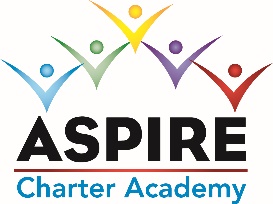 ASPIRE CHARTER ACADEMY BOARD MEETING MINUTESDATE:  July 25, 2023MINUTESMeeting Called ByShanda FoxType of MeetingBoard Meeting via ZoomFacilitatorShanda FoxStart Time6:00pm by ZoomAttendeesTom Durkee, Elaine Fitzgerald; Sharon Owen, Dave Herbster, Marjorie Moreland, Shanda Fox, Eugene Kendrick, George MiareckiAbsentNoneApproval of MinutesTom made a motion to approve the previous Board minutes and Elaine seconded the motion.  The minutes were approved.Discussion: Board Members:  Charisma Cyprian has not attended a board meeting in over a year.  She does not respond to phone calls or emails.  Pam Schenkel asked the board to remove her from the position.  The board agreed. That leaves 4 board members.  With 3 members present, we have a quorum. Discussion:  Welcome Eugene Kendrick to the team! Discussion:  Introduce Prospective new board member Marjorie Moreland.  Board unanimously voted her onto the board.Discussion:  Board voted to approve the 2023-24 BudgetDiscussion:  Board voted to approve Out of Field TeachersDiscussion:  Three board members are up for their 5 Year Fingerprint renewal.  They will work on their renewals this week.Meeting adjourned at 6:30pm